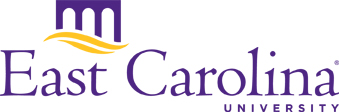 ECU Staff Senate AgendaThursday, October 10, 2013ECHI Conference Room3:00 pm – 5:00 pmCall to Order – Chair, Senator Garrett Killian	Roll Call – Senator Judy HavermannApproval of Minutes – Senator Judy HavermannGroup Photo – SENATORS PLEASE REMEMBER TO WEAR YOUR SENATE SHIRTS!Executive Committee CommentsChair – Senator Garrett KillianChair Elect – Treasurer – Senator Lisa OrmondSecretary – Senator Judy HavermannCommittee Reports By-LawsCommunications and MarketingDiversityHuman ResourcesLeadership and Professional DevelopmentRewards and RecognitionOld BusinessNew Business:ECU Strategic PlanningGuest Speakers:  	Fiona Baxter, Director of Institutional PlanningMark Sprague, Chair of the Faculty Nominations and election for Chair-Elect of the Staff SenateAnnouncementsThe next Staff Senate meeting will be held Thursday, November 14, 2013 in the East Carolina Heart Institute Auditorium.AdjournmentAttachments:  Approved Minutes of 8/8/13